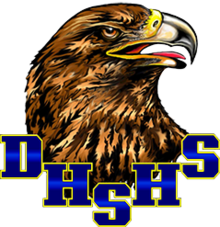 Name: Topic: Date:Period: Essential Question: Word Bank: Questions/Main Idea (you fill this out later)Notes(let’s do this together)Summary: